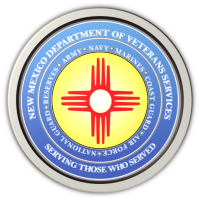 Michelle Lujan Grisham                                                                                                GovernorSonya L. Smith                                                                                                             Cabinet SecretaryDVS to Present Quarterly Briefing in Albuquerue on August 6ALBUQUERQUE-- The New Mexico Department of Veterans Services (DVS) invites commanders, presidents, and representatives of veterans and community service organizations—as well as and any interested veteran--to a DVS quarterly briefing on August 6 at 9am at the New Mexico Veterans Memorial in Albuquerque.

The briefing will be in the indoor meeting room at the Memorial, which is located at 1100 Louisiana Blvd. SE.DVS Secretary Sonya L. Smith and other DVS staff will provide an update on agency goals, plans, and news—along with information on other veteran-related issues.In addition to being a great opportunity to be updated on veterans’ issue, the briefing also provides an excellent networking opportunity for New Mexico’s veteran community. For more information, contact DVS Executive Administrative Assistant Shannon Quintana at shannon.quintana@state.nm.us or (505) 827-6334. ###